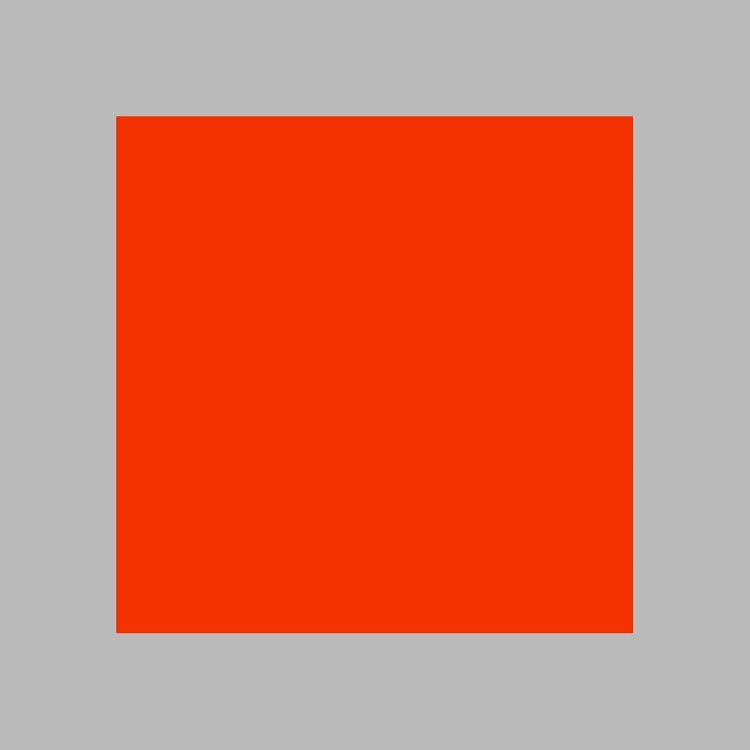 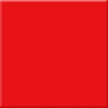 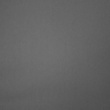 Раздел долгосрочного плана:Раздел 3. Биосфера Раздел долгосрочного плана:Раздел 3. Биосфера Раздел долгосрочного плана:Раздел 3. Биосфера Раздел долгосрочного плана:Раздел 3. Биосфера Раздел долгосрочного плана:Раздел 3. Биосфера Школа:  имени Талгата БигелдиноваШкола:  имени Талгата БигелдиноваШкола:  имени Талгата БигелдиноваШкола:  имени Талгата БигелдиноваШкола:  имени Талгата БигелдиноваДата: 15.02.2021Дата: 15.02.2021Дата: 15.02.2021Дата: 15.02.2021Дата: 15.02.2021ФИО учителя: Бердешева Галия ЕрмековнаФИО учителя: Бердешева Галия ЕрмековнаФИО учителя: Бердешева Галия ЕрмековнаФИО учителя: Бердешева Галия ЕрмековнаФИО учителя: Бердешева Галия ЕрмековнаКласс: 7БКласс: 7БКласс: 7БКласс: 7БКласс: 7БКоличество Количество отсутствующих: присутствующих: 20отсутствующих: присутствующих: 20отсутствующих: присутствующих: 20Тема урокаТема урокаТипы почв в КазахстанеТипы почв в КазахстанеТипы почв в КазахстанеТипы почв в КазахстанеТипы почв в КазахстанеТипы почв в КазахстанеЦели обученияЦели обучения 7.3.4.3 Определяет распространение типов почв в Казахстане 7.3.4.3 Определяет распространение типов почв в Казахстане 7.3.4.3 Определяет распространение типов почв в Казахстане 7.3.4.3 Определяет распространение типов почв в Казахстане 7.3.4.3 Определяет распространение типов почв в Казахстане 7.3.4.3 Определяет распространение типов почв в Казахстане 7.3.4.3 Определяет распространение типов почв в Казахстане 7.3.4.3 Определяет распространение типов почв в КазахстанеЦели урокаЦели урокаВсе: знают типы почв Казахстана; их  характерные свойства; распространение  типов почв в Казахстане.Большинство: определяют закономерности распространения типов почв в Казахстане.Некоторые: Оценивают значение типов почв для жизни и деятельности людей  Все: знают типы почв Казахстана; их  характерные свойства; распространение  типов почв в Казахстане.Большинство: определяют закономерности распространения типов почв в Казахстане.Некоторые: Оценивают значение типов почв для жизни и деятельности людей  Все: знают типы почв Казахстана; их  характерные свойства; распространение  типов почв в Казахстане.Большинство: определяют закономерности распространения типов почв в Казахстане.Некоторые: Оценивают значение типов почв для жизни и деятельности людей  Все: знают типы почв Казахстана; их  характерные свойства; распространение  типов почв в Казахстане.Большинство: определяют закономерности распространения типов почв в Казахстане.Некоторые: Оценивают значение типов почв для жизни и деятельности людей  Все: знают типы почв Казахстана; их  характерные свойства; распространение  типов почв в Казахстане.Большинство: определяют закономерности распространения типов почв в Казахстане.Некоторые: Оценивают значение типов почв для жизни и деятельности людей  Все: знают типы почв Казахстана; их  характерные свойства; распространение  типов почв в Казахстане.Большинство: определяют закономерности распространения типов почв в Казахстане.Некоторые: Оценивают значение типов почв для жизни и деятельности людей  Все: знают типы почв Казахстана; их  характерные свойства; распространение  типов почв в Казахстане.Большинство: определяют закономерности распространения типов почв в Казахстане.Некоторые: Оценивают значение типов почв для жизни и деятельности людей  Все: знают типы почв Казахстана; их  характерные свойства; распространение  типов почв в Казахстане.Большинство: определяют закономерности распространения типов почв в Казахстане.Некоторые: Оценивают значение типов почв для жизни и деятельности людей  Критерии оцениванияКритерии оцениванияЗнают типы почв Казахстана.Характеризуют их распространение по территории страныЗнают типы почв Казахстана.Характеризуют их распространение по территории страныЗнают типы почв Казахстана.Характеризуют их распространение по территории страныЗнают типы почв Казахстана.Характеризуют их распространение по территории страныЗнают типы почв Казахстана.Характеризуют их распространение по территории страныЗнают типы почв Казахстана.Характеризуют их распространение по территории страныЗнают типы почв Казахстана.Характеризуют их распространение по территории страныЗнают типы почв Казахстана.Характеризуют их распространение по территории страныЯзыковые целиЯзыковые целиПредметная лексика и терминология: почвенный покров, солонцы, солончаки.Чтение:  текст  учебника, карты атласа.Слушание: мнение других.Письменно: заполнение таблицы, контурной карты. Говорение: защита своих работ у доски.Предметная лексика и терминология: почвенный покров, солонцы, солончаки.Чтение:  текст  учебника, карты атласа.Слушание: мнение других.Письменно: заполнение таблицы, контурной карты. Говорение: защита своих работ у доски.Предметная лексика и терминология: почвенный покров, солонцы, солончаки.Чтение:  текст  учебника, карты атласа.Слушание: мнение других.Письменно: заполнение таблицы, контурной карты. Говорение: защита своих работ у доски.Предметная лексика и терминология: почвенный покров, солонцы, солончаки.Чтение:  текст  учебника, карты атласа.Слушание: мнение других.Письменно: заполнение таблицы, контурной карты. Говорение: защита своих работ у доски.Предметная лексика и терминология: почвенный покров, солонцы, солончаки.Чтение:  текст  учебника, карты атласа.Слушание: мнение других.Письменно: заполнение таблицы, контурной карты. Говорение: защита своих работ у доски.Предметная лексика и терминология: почвенный покров, солонцы, солончаки.Чтение:  текст  учебника, карты атласа.Слушание: мнение других.Письменно: заполнение таблицы, контурной карты. Говорение: защита своих работ у доски.Предметная лексика и терминология: почвенный покров, солонцы, солончаки.Чтение:  текст  учебника, карты атласа.Слушание: мнение других.Письменно: заполнение таблицы, контурной карты. Говорение: защита своих работ у доски.Предметная лексика и терминология: почвенный покров, солонцы, солончаки.Чтение:  текст  учебника, карты атласа.Слушание: мнение других.Письменно: заполнение таблицы, контурной карты. Говорение: защита своих работ у доски.Привитие ценностейПривитие ценностей «Экономический рост на основе индустриализации и инноваций»: труд и творчество, обучение на протяжении всей жизни. «Экономический рост на основе индустриализации и инноваций»: труд и творчество, обучение на протяжении всей жизни. «Экономический рост на основе индустриализации и инноваций»: труд и творчество, обучение на протяжении всей жизни. «Экономический рост на основе индустриализации и инноваций»: труд и творчество, обучение на протяжении всей жизни. «Экономический рост на основе индустриализации и инноваций»: труд и творчество, обучение на протяжении всей жизни. «Экономический рост на основе индустриализации и инноваций»: труд и творчество, обучение на протяжении всей жизни. «Экономический рост на основе индустриализации и инноваций»: труд и творчество, обучение на протяжении всей жизни. «Экономический рост на основе индустриализации и инноваций»: труд и творчество, обучение на протяжении всей жизни.Межпредметные связиМежпредметные связиЕстествознание, экология, биология.Естествознание, экология, биология.Естествознание, экология, биология.Естествознание, экология, биология.Естествознание, экология, биология.Естествознание, экология, биология.Естествознание, экология, биология.Естествознание, экология, биология.Предварительные знанияПредварительные знанияПочвы, их состав и структура.Почвы, их состав и структура.Почвы, их состав и структура.Почвы, их состав и структура.Почвы, их состав и структура.Почвы, их состав и структура.Почвы, их состав и структура.Почвы, их состав и структура.Ход урокаХод урокаХод урокаХод урокаХод урокаХод урокаХод урокаХод урокаХод урокаХод урокаЗапланированные этапы урокаЗапланированная деятельность на уроке Запланированная деятельность на уроке Запланированная деятельность на уроке Запланированная деятельность на уроке Запланированная деятельность на уроке Запланированная деятельность на уроке Запланированная деятельность на уроке Запланированная деятельность на уроке РесурсыНачало урока10минПсихологический настрой «Круг радости». Деление на  группы "Карточки разного цвета" на обратной стороне карточки названия типов почв Казахстана.Черный - черноземКоричневый - каштановыеКрасный - бурыеСерый - серо-бурыеАктуализация знаний учащихся. Метод: «Мозговой штурм».1. Что такое почва ?2. От каких факторов зависит образование почв?3. Какова роль выветривания в образовании почв?4. Как происходит образование гумуса?5. Чем отличается структурная почва от неструктурной?6. Из каких горизонтов состоит почва?Критерии:Знание понятий, факторов почвообразования, состава почвы. ДескрипторыОпределяют  науку изучающую почву.Определяют факторы процесса почвообразования. Объясняют особенность состава почвы.Ф.О: Похвала учителя.Психологический настрой «Круг радости». Деление на  группы "Карточки разного цвета" на обратной стороне карточки названия типов почв Казахстана.Черный - черноземКоричневый - каштановыеКрасный - бурыеСерый - серо-бурыеАктуализация знаний учащихся. Метод: «Мозговой штурм».1. Что такое почва ?2. От каких факторов зависит образование почв?3. Какова роль выветривания в образовании почв?4. Как происходит образование гумуса?5. Чем отличается структурная почва от неструктурной?6. Из каких горизонтов состоит почва?Критерии:Знание понятий, факторов почвообразования, состава почвы. ДескрипторыОпределяют  науку изучающую почву.Определяют факторы процесса почвообразования. Объясняют особенность состава почвы.Ф.О: Похвала учителя.Психологический настрой «Круг радости». Деление на  группы "Карточки разного цвета" на обратной стороне карточки названия типов почв Казахстана.Черный - черноземКоричневый - каштановыеКрасный - бурыеСерый - серо-бурыеАктуализация знаний учащихся. Метод: «Мозговой штурм».1. Что такое почва ?2. От каких факторов зависит образование почв?3. Какова роль выветривания в образовании почв?4. Как происходит образование гумуса?5. Чем отличается структурная почва от неструктурной?6. Из каких горизонтов состоит почва?Критерии:Знание понятий, факторов почвообразования, состава почвы. ДескрипторыОпределяют  науку изучающую почву.Определяют факторы процесса почвообразования. Объясняют особенность состава почвы.Ф.О: Похвала учителя.Психологический настрой «Круг радости». Деление на  группы "Карточки разного цвета" на обратной стороне карточки названия типов почв Казахстана.Черный - черноземКоричневый - каштановыеКрасный - бурыеСерый - серо-бурыеАктуализация знаний учащихся. Метод: «Мозговой штурм».1. Что такое почва ?2. От каких факторов зависит образование почв?3. Какова роль выветривания в образовании почв?4. Как происходит образование гумуса?5. Чем отличается структурная почва от неструктурной?6. Из каких горизонтов состоит почва?Критерии:Знание понятий, факторов почвообразования, состава почвы. ДескрипторыОпределяют  науку изучающую почву.Определяют факторы процесса почвообразования. Объясняют особенность состава почвы.Ф.О: Похвала учителя.Психологический настрой «Круг радости». Деление на  группы "Карточки разного цвета" на обратной стороне карточки названия типов почв Казахстана.Черный - черноземКоричневый - каштановыеКрасный - бурыеСерый - серо-бурыеАктуализация знаний учащихся. Метод: «Мозговой штурм».1. Что такое почва ?2. От каких факторов зависит образование почв?3. Какова роль выветривания в образовании почв?4. Как происходит образование гумуса?5. Чем отличается структурная почва от неструктурной?6. Из каких горизонтов состоит почва?Критерии:Знание понятий, факторов почвообразования, состава почвы. ДескрипторыОпределяют  науку изучающую почву.Определяют факторы процесса почвообразования. Объясняют особенность состава почвы.Ф.О: Похвала учителя.Психологический настрой «Круг радости». Деление на  группы "Карточки разного цвета" на обратной стороне карточки названия типов почв Казахстана.Черный - черноземКоричневый - каштановыеКрасный - бурыеСерый - серо-бурыеАктуализация знаний учащихся. Метод: «Мозговой штурм».1. Что такое почва ?2. От каких факторов зависит образование почв?3. Какова роль выветривания в образовании почв?4. Как происходит образование гумуса?5. Чем отличается структурная почва от неструктурной?6. Из каких горизонтов состоит почва?Критерии:Знание понятий, факторов почвообразования, состава почвы. ДескрипторыОпределяют  науку изучающую почву.Определяют факторы процесса почвообразования. Объясняют особенность состава почвы.Ф.О: Похвала учителя.Психологический настрой «Круг радости». Деление на  группы "Карточки разного цвета" на обратной стороне карточки названия типов почв Казахстана.Черный - черноземКоричневый - каштановыеКрасный - бурыеСерый - серо-бурыеАктуализация знаний учащихся. Метод: «Мозговой штурм».1. Что такое почва ?2. От каких факторов зависит образование почв?3. Какова роль выветривания в образовании почв?4. Как происходит образование гумуса?5. Чем отличается структурная почва от неструктурной?6. Из каких горизонтов состоит почва?Критерии:Знание понятий, факторов почвообразования, состава почвы. ДескрипторыОпределяют  науку изучающую почву.Определяют факторы процесса почвообразования. Объясняют особенность состава почвы.Ф.О: Похвала учителя.Психологический настрой «Круг радости». Деление на  группы "Карточки разного цвета" на обратной стороне карточки названия типов почв Казахстана.Черный - черноземКоричневый - каштановыеКрасный - бурыеСерый - серо-бурыеАктуализация знаний учащихся. Метод: «Мозговой штурм».1. Что такое почва ?2. От каких факторов зависит образование почв?3. Какова роль выветривания в образовании почв?4. Как происходит образование гумуса?5. Чем отличается структурная почва от неструктурной?6. Из каких горизонтов состоит почва?Критерии:Знание понятий, факторов почвообразования, состава почвы. ДескрипторыОпределяют  науку изучающую почву.Определяют факторы процесса почвообразования. Объясняют особенность состава почвы.Ф.О: Похвала учителя.«Круг радости».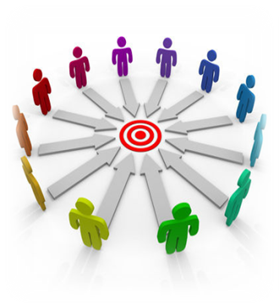 карточкам по цвету почвы.Середина урока  30мин7 мин.17 мин.Проблемный вопрос.Почему почвы называют богатством страны? Согласны ли вы с данным высказыванием? Обоснуйте ответ.- О чем же мы будем говорить сегодня на уроке? Попробуйте сформулировать тему нашего урока.- Тема нашего урока:  «Типы почв в Казахстане» Задание № 1 (Г). Ознакомьтесь с раздаточным материалом по теме «Типы почв Казахстана».  Определите отличительные особенности   почв по рисунку. Дайте характеристикуКритерииНайти особенности почв, дать краткую характеристику.Дескрипторы.1.Работают с рисунком2.Определяют отличительные особенности3.Дают краткую характеристикуФ.О:Светофор.Зеленый цвет –все понялЖелтый цвет – не все понялКрасный цвет – не понялЗадание №  2 (Г).  Используя текст учебника, заполнить таблицу.КритерииНаходят главные особенностиДескрипторы1.Используют текст учебника2.Определяют главные особенности3.Заполняют таблицуФО. Взаимооценивание  в парах.  Физ.минутка "Туристы в походе"1. Мы идем по лужайке, мягко ступая, стараясь не помять траву. ( на носочках)2. Пришли в лес, будем собирать ягоды. (наклоны в стороны)3. А сейчас нарвем орехов! Они растут высоко на ветках. ( прыгают вверх)Задание №3. (Г)Изучи почвы Казахстана Нанести на контурную карту расположение  типов почв Казахстана.Прочитать текст учебникаОценить значение почв для людей и деятельности человека: Критерии  нанести на контурную карту расположение типов почв КазахстанаПрочитать текстОценить значение почвы  для людей и деятельности человекаДескрипторы: Наносят на контурную карту расположение почв.Читают текст учебника3.Оценивают пригодность почвы для людей и деятельности человека.ФО: ВзаимооцениваниеДве звезды одно пожеланиеПроблемный вопрос.Почему почвы называют богатством страны? Согласны ли вы с данным высказыванием? Обоснуйте ответ.- О чем же мы будем говорить сегодня на уроке? Попробуйте сформулировать тему нашего урока.- Тема нашего урока:  «Типы почв в Казахстане» Задание № 1 (Г). Ознакомьтесь с раздаточным материалом по теме «Типы почв Казахстана».  Определите отличительные особенности   почв по рисунку. Дайте характеристикуКритерииНайти особенности почв, дать краткую характеристику.Дескрипторы.1.Работают с рисунком2.Определяют отличительные особенности3.Дают краткую характеристикуФ.О:Светофор.Зеленый цвет –все понялЖелтый цвет – не все понялКрасный цвет – не понялЗадание №  2 (Г).  Используя текст учебника, заполнить таблицу.КритерииНаходят главные особенностиДескрипторы1.Используют текст учебника2.Определяют главные особенности3.Заполняют таблицуФО. Взаимооценивание  в парах.  Физ.минутка "Туристы в походе"1. Мы идем по лужайке, мягко ступая, стараясь не помять траву. ( на носочках)2. Пришли в лес, будем собирать ягоды. (наклоны в стороны)3. А сейчас нарвем орехов! Они растут высоко на ветках. ( прыгают вверх)Задание №3. (Г)Изучи почвы Казахстана Нанести на контурную карту расположение  типов почв Казахстана.Прочитать текст учебникаОценить значение почв для людей и деятельности человека: Критерии  нанести на контурную карту расположение типов почв КазахстанаПрочитать текстОценить значение почвы  для людей и деятельности человекаДескрипторы: Наносят на контурную карту расположение почв.Читают текст учебника3.Оценивают пригодность почвы для людей и деятельности человека.ФО: ВзаимооцениваниеДве звезды одно пожеланиеПроблемный вопрос.Почему почвы называют богатством страны? Согласны ли вы с данным высказыванием? Обоснуйте ответ.- О чем же мы будем говорить сегодня на уроке? Попробуйте сформулировать тему нашего урока.- Тема нашего урока:  «Типы почв в Казахстане» Задание № 1 (Г). Ознакомьтесь с раздаточным материалом по теме «Типы почв Казахстана».  Определите отличительные особенности   почв по рисунку. Дайте характеристикуКритерииНайти особенности почв, дать краткую характеристику.Дескрипторы.1.Работают с рисунком2.Определяют отличительные особенности3.Дают краткую характеристикуФ.О:Светофор.Зеленый цвет –все понялЖелтый цвет – не все понялКрасный цвет – не понялЗадание №  2 (Г).  Используя текст учебника, заполнить таблицу.КритерииНаходят главные особенностиДескрипторы1.Используют текст учебника2.Определяют главные особенности3.Заполняют таблицуФО. Взаимооценивание  в парах.  Физ.минутка "Туристы в походе"1. Мы идем по лужайке, мягко ступая, стараясь не помять траву. ( на носочках)2. Пришли в лес, будем собирать ягоды. (наклоны в стороны)3. А сейчас нарвем орехов! Они растут высоко на ветках. ( прыгают вверх)Задание №3. (Г)Изучи почвы Казахстана Нанести на контурную карту расположение  типов почв Казахстана.Прочитать текст учебникаОценить значение почв для людей и деятельности человека: Критерии  нанести на контурную карту расположение типов почв КазахстанаПрочитать текстОценить значение почвы  для людей и деятельности человекаДескрипторы: Наносят на контурную карту расположение почв.Читают текст учебника3.Оценивают пригодность почвы для людей и деятельности человека.ФО: ВзаимооцениваниеДве звезды одно пожеланиеПроблемный вопрос.Почему почвы называют богатством страны? Согласны ли вы с данным высказыванием? Обоснуйте ответ.- О чем же мы будем говорить сегодня на уроке? Попробуйте сформулировать тему нашего урока.- Тема нашего урока:  «Типы почв в Казахстане» Задание № 1 (Г). Ознакомьтесь с раздаточным материалом по теме «Типы почв Казахстана».  Определите отличительные особенности   почв по рисунку. Дайте характеристикуКритерииНайти особенности почв, дать краткую характеристику.Дескрипторы.1.Работают с рисунком2.Определяют отличительные особенности3.Дают краткую характеристикуФ.О:Светофор.Зеленый цвет –все понялЖелтый цвет – не все понялКрасный цвет – не понялЗадание №  2 (Г).  Используя текст учебника, заполнить таблицу.КритерииНаходят главные особенностиДескрипторы1.Используют текст учебника2.Определяют главные особенности3.Заполняют таблицуФО. Взаимооценивание  в парах.  Физ.минутка "Туристы в походе"1. Мы идем по лужайке, мягко ступая, стараясь не помять траву. ( на носочках)2. Пришли в лес, будем собирать ягоды. (наклоны в стороны)3. А сейчас нарвем орехов! Они растут высоко на ветках. ( прыгают вверх)Задание №3. (Г)Изучи почвы Казахстана Нанести на контурную карту расположение  типов почв Казахстана.Прочитать текст учебникаОценить значение почв для людей и деятельности человека: Критерии  нанести на контурную карту расположение типов почв КазахстанаПрочитать текстОценить значение почвы  для людей и деятельности человекаДескрипторы: Наносят на контурную карту расположение почв.Читают текст учебника3.Оценивают пригодность почвы для людей и деятельности человека.ФО: ВзаимооцениваниеДве звезды одно пожеланиеПроблемный вопрос.Почему почвы называют богатством страны? Согласны ли вы с данным высказыванием? Обоснуйте ответ.- О чем же мы будем говорить сегодня на уроке? Попробуйте сформулировать тему нашего урока.- Тема нашего урока:  «Типы почв в Казахстане» Задание № 1 (Г). Ознакомьтесь с раздаточным материалом по теме «Типы почв Казахстана».  Определите отличительные особенности   почв по рисунку. Дайте характеристикуКритерииНайти особенности почв, дать краткую характеристику.Дескрипторы.1.Работают с рисунком2.Определяют отличительные особенности3.Дают краткую характеристикуФ.О:Светофор.Зеленый цвет –все понялЖелтый цвет – не все понялКрасный цвет – не понялЗадание №  2 (Г).  Используя текст учебника, заполнить таблицу.КритерииНаходят главные особенностиДескрипторы1.Используют текст учебника2.Определяют главные особенности3.Заполняют таблицуФО. Взаимооценивание  в парах.  Физ.минутка "Туристы в походе"1. Мы идем по лужайке, мягко ступая, стараясь не помять траву. ( на носочках)2. Пришли в лес, будем собирать ягоды. (наклоны в стороны)3. А сейчас нарвем орехов! Они растут высоко на ветках. ( прыгают вверх)Задание №3. (Г)Изучи почвы Казахстана Нанести на контурную карту расположение  типов почв Казахстана.Прочитать текст учебникаОценить значение почв для людей и деятельности человека: Критерии  нанести на контурную карту расположение типов почв КазахстанаПрочитать текстОценить значение почвы  для людей и деятельности человекаДескрипторы: Наносят на контурную карту расположение почв.Читают текст учебника3.Оценивают пригодность почвы для людей и деятельности человека.ФО: ВзаимооцениваниеДве звезды одно пожеланиеПроблемный вопрос.Почему почвы называют богатством страны? Согласны ли вы с данным высказыванием? Обоснуйте ответ.- О чем же мы будем говорить сегодня на уроке? Попробуйте сформулировать тему нашего урока.- Тема нашего урока:  «Типы почв в Казахстане» Задание № 1 (Г). Ознакомьтесь с раздаточным материалом по теме «Типы почв Казахстана».  Определите отличительные особенности   почв по рисунку. Дайте характеристикуКритерииНайти особенности почв, дать краткую характеристику.Дескрипторы.1.Работают с рисунком2.Определяют отличительные особенности3.Дают краткую характеристикуФ.О:Светофор.Зеленый цвет –все понялЖелтый цвет – не все понялКрасный цвет – не понялЗадание №  2 (Г).  Используя текст учебника, заполнить таблицу.КритерииНаходят главные особенностиДескрипторы1.Используют текст учебника2.Определяют главные особенности3.Заполняют таблицуФО. Взаимооценивание  в парах.  Физ.минутка "Туристы в походе"1. Мы идем по лужайке, мягко ступая, стараясь не помять траву. ( на носочках)2. Пришли в лес, будем собирать ягоды. (наклоны в стороны)3. А сейчас нарвем орехов! Они растут высоко на ветках. ( прыгают вверх)Задание №3. (Г)Изучи почвы Казахстана Нанести на контурную карту расположение  типов почв Казахстана.Прочитать текст учебникаОценить значение почв для людей и деятельности человека: Критерии  нанести на контурную карту расположение типов почв КазахстанаПрочитать текстОценить значение почвы  для людей и деятельности человекаДескрипторы: Наносят на контурную карту расположение почв.Читают текст учебника3.Оценивают пригодность почвы для людей и деятельности человека.ФО: ВзаимооцениваниеДве звезды одно пожеланиеПроблемный вопрос.Почему почвы называют богатством страны? Согласны ли вы с данным высказыванием? Обоснуйте ответ.- О чем же мы будем говорить сегодня на уроке? Попробуйте сформулировать тему нашего урока.- Тема нашего урока:  «Типы почв в Казахстане» Задание № 1 (Г). Ознакомьтесь с раздаточным материалом по теме «Типы почв Казахстана».  Определите отличительные особенности   почв по рисунку. Дайте характеристикуКритерииНайти особенности почв, дать краткую характеристику.Дескрипторы.1.Работают с рисунком2.Определяют отличительные особенности3.Дают краткую характеристикуФ.О:Светофор.Зеленый цвет –все понялЖелтый цвет – не все понялКрасный цвет – не понялЗадание №  2 (Г).  Используя текст учебника, заполнить таблицу.КритерииНаходят главные особенностиДескрипторы1.Используют текст учебника2.Определяют главные особенности3.Заполняют таблицуФО. Взаимооценивание  в парах.  Физ.минутка "Туристы в походе"1. Мы идем по лужайке, мягко ступая, стараясь не помять траву. ( на носочках)2. Пришли в лес, будем собирать ягоды. (наклоны в стороны)3. А сейчас нарвем орехов! Они растут высоко на ветках. ( прыгают вверх)Задание №3. (Г)Изучи почвы Казахстана Нанести на контурную карту расположение  типов почв Казахстана.Прочитать текст учебникаОценить значение почв для людей и деятельности человека: Критерии  нанести на контурную карту расположение типов почв КазахстанаПрочитать текстОценить значение почвы  для людей и деятельности человекаДескрипторы: Наносят на контурную карту расположение почв.Читают текст учебника3.Оценивают пригодность почвы для людей и деятельности человека.ФО: ВзаимооцениваниеДве звезды одно пожеланиеПроблемный вопрос.Почему почвы называют богатством страны? Согласны ли вы с данным высказыванием? Обоснуйте ответ.- О чем же мы будем говорить сегодня на уроке? Попробуйте сформулировать тему нашего урока.- Тема нашего урока:  «Типы почв в Казахстане» Задание № 1 (Г). Ознакомьтесь с раздаточным материалом по теме «Типы почв Казахстана».  Определите отличительные особенности   почв по рисунку. Дайте характеристикуКритерииНайти особенности почв, дать краткую характеристику.Дескрипторы.1.Работают с рисунком2.Определяют отличительные особенности3.Дают краткую характеристикуФ.О:Светофор.Зеленый цвет –все понялЖелтый цвет – не все понялКрасный цвет – не понялЗадание №  2 (Г).  Используя текст учебника, заполнить таблицу.КритерииНаходят главные особенностиДескрипторы1.Используют текст учебника2.Определяют главные особенности3.Заполняют таблицуФО. Взаимооценивание  в парах.  Физ.минутка "Туристы в походе"1. Мы идем по лужайке, мягко ступая, стараясь не помять траву. ( на носочках)2. Пришли в лес, будем собирать ягоды. (наклоны в стороны)3. А сейчас нарвем орехов! Они растут высоко на ветках. ( прыгают вверх)Задание №3. (Г)Изучи почвы Казахстана Нанести на контурную карту расположение  типов почв Казахстана.Прочитать текст учебникаОценить значение почв для людей и деятельности человека: Критерии  нанести на контурную карту расположение типов почв КазахстанаПрочитать текстОценить значение почвы  для людей и деятельности человекаДескрипторы: Наносят на контурную карту расположение почв.Читают текст учебника3.Оценивают пригодность почвы для людей и деятельности человека.ФО: ВзаимооцениваниеДве звезды одно пожелание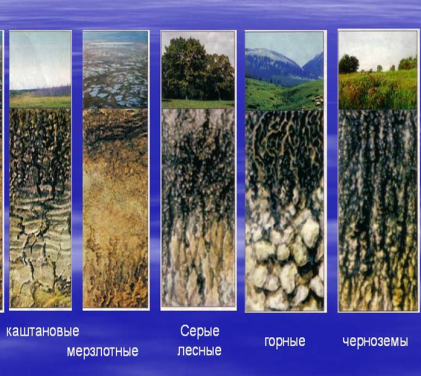 Светофор.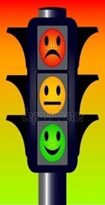 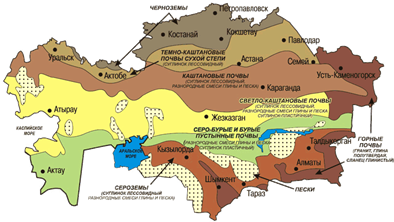 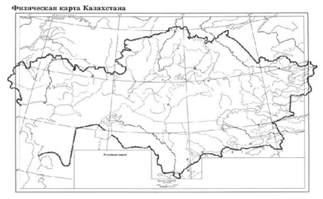 Конец урока5мин5мин.Итог урокаОтветить на вопросы  по выбору:1. Объясни, в чем заключаются отличия каштановой и серой лесной почвы2.Предложи меры, направленные на увеличение гумусового горизонта почвы3. Выясни причины загрязнения почвы.  Продумай реальные, посильные мероприятия по  защите и возрождению почвыРефлексия: Незаконченное предложение.прикрепленные к доске изображения островов.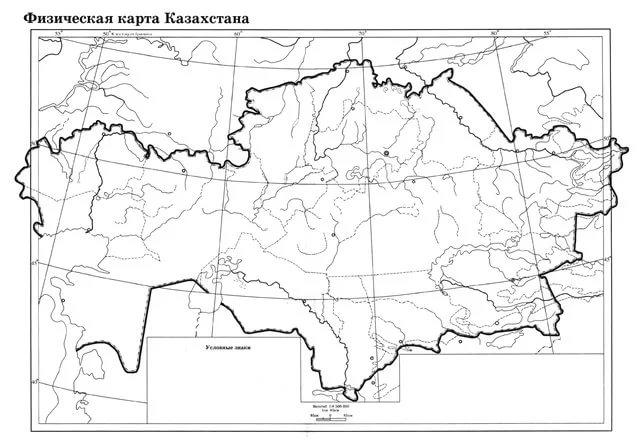 «Остров Понимания» - если все изученное понятно«Остров Неуверенности» - если остались вопросы«Остров Незнания» - если многое из изученного осталось не ясно.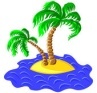 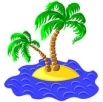 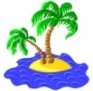 Рекомендуемое домашнее задание. Д/з. пар. 34.напишите эссе "Я - почва".Итог урокаОтветить на вопросы  по выбору:1. Объясни, в чем заключаются отличия каштановой и серой лесной почвы2.Предложи меры, направленные на увеличение гумусового горизонта почвы3. Выясни причины загрязнения почвы.  Продумай реальные, посильные мероприятия по  защите и возрождению почвыРефлексия: Незаконченное предложение.прикрепленные к доске изображения островов.«Остров Понимания» - если все изученное понятно«Остров Неуверенности» - если остались вопросы«Остров Незнания» - если многое из изученного осталось не ясно.Рекомендуемое домашнее задание. Д/з. пар. 34.напишите эссе "Я - почва".Итог урокаОтветить на вопросы  по выбору:1. Объясни, в чем заключаются отличия каштановой и серой лесной почвы2.Предложи меры, направленные на увеличение гумусового горизонта почвы3. Выясни причины загрязнения почвы.  Продумай реальные, посильные мероприятия по  защите и возрождению почвыРефлексия: Незаконченное предложение.прикрепленные к доске изображения островов.«Остров Понимания» - если все изученное понятно«Остров Неуверенности» - если остались вопросы«Остров Незнания» - если многое из изученного осталось не ясно.Рекомендуемое домашнее задание. Д/з. пар. 34.напишите эссе "Я - почва".Итог урокаОтветить на вопросы  по выбору:1. Объясни, в чем заключаются отличия каштановой и серой лесной почвы2.Предложи меры, направленные на увеличение гумусового горизонта почвы3. Выясни причины загрязнения почвы.  Продумай реальные, посильные мероприятия по  защите и возрождению почвыРефлексия: Незаконченное предложение.прикрепленные к доске изображения островов.«Остров Понимания» - если все изученное понятно«Остров Неуверенности» - если остались вопросы«Остров Незнания» - если многое из изученного осталось не ясно.Рекомендуемое домашнее задание. Д/з. пар. 34.напишите эссе "Я - почва".Итог урокаОтветить на вопросы  по выбору:1. Объясни, в чем заключаются отличия каштановой и серой лесной почвы2.Предложи меры, направленные на увеличение гумусового горизонта почвы3. Выясни причины загрязнения почвы.  Продумай реальные, посильные мероприятия по  защите и возрождению почвыРефлексия: Незаконченное предложение.прикрепленные к доске изображения островов.«Остров Понимания» - если все изученное понятно«Остров Неуверенности» - если остались вопросы«Остров Незнания» - если многое из изученного осталось не ясно.Рекомендуемое домашнее задание. Д/з. пар. 34.напишите эссе "Я - почва".Итог урокаОтветить на вопросы  по выбору:1. Объясни, в чем заключаются отличия каштановой и серой лесной почвы2.Предложи меры, направленные на увеличение гумусового горизонта почвы3. Выясни причины загрязнения почвы.  Продумай реальные, посильные мероприятия по  защите и возрождению почвыРефлексия: Незаконченное предложение.прикрепленные к доске изображения островов.«Остров Понимания» - если все изученное понятно«Остров Неуверенности» - если остались вопросы«Остров Незнания» - если многое из изученного осталось не ясно.Рекомендуемое домашнее задание. Д/з. пар. 34.напишите эссе "Я - почва".Итог урокаОтветить на вопросы  по выбору:1. Объясни, в чем заключаются отличия каштановой и серой лесной почвы2.Предложи меры, направленные на увеличение гумусового горизонта почвы3. Выясни причины загрязнения почвы.  Продумай реальные, посильные мероприятия по  защите и возрождению почвыРефлексия: Незаконченное предложение.прикрепленные к доске изображения островов.«Остров Понимания» - если все изученное понятно«Остров Неуверенности» - если остались вопросы«Остров Незнания» - если многое из изученного осталось не ясно.Рекомендуемое домашнее задание. Д/з. пар. 34.напишите эссе "Я - почва".Итог урокаОтветить на вопросы  по выбору:1. Объясни, в чем заключаются отличия каштановой и серой лесной почвы2.Предложи меры, направленные на увеличение гумусового горизонта почвы3. Выясни причины загрязнения почвы.  Продумай реальные, посильные мероприятия по  защите и возрождению почвыРефлексия: Незаконченное предложение.прикрепленные к доске изображения островов.«Остров Понимания» - если все изученное понятно«Остров Неуверенности» - если остались вопросы«Остров Незнания» - если многое из изученного осталось не ясно.Рекомендуемое домашнее задание. Д/з. пар. 34.напишите эссе "Я - почва".Дифференциация – каким образом Вы планируете оказать больше поддержки? Какие задачи Вы планируете поставить перед более способными учащимися?Дифференциация – каким образом Вы планируете оказать больше поддержки? Какие задачи Вы планируете поставить перед более способными учащимися?Дифференциация – каким образом Вы планируете оказать больше поддержки? Какие задачи Вы планируете поставить перед более способными учащимися?Дифференциация – каким образом Вы планируете оказать больше поддержки? Какие задачи Вы планируете поставить перед более способными учащимися?Дифференциация – каким образом Вы планируете оказать больше поддержки? Какие задачи Вы планируете поставить перед более способными учащимися?Дифференциация – каким образом Вы планируете оказать больше поддержки? Какие задачи Вы планируете поставить перед более способными учащимися?Оценивание – как Вы планируете проверить уровень усвоения материала учащимися?Оценивание – как Вы планируете проверить уровень усвоения материала учащимися?Здоровье и соблюдение техники безопасности

Здоровье и соблюдение техники безопасности

